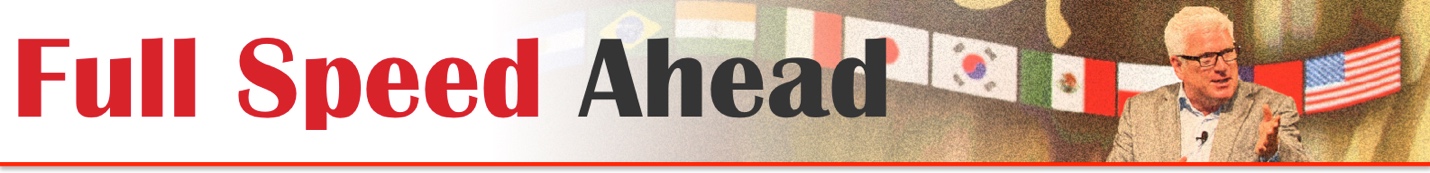 Vince Poscente is a New York Times bestselling author of six books and has been an in-demand keynote speaker for over two decades. He is an Olympian and inductee into the Speaker Halls of Fame in Canada and USA. His FULL SPEED AHEAD keynotes deliver energy, humor and practical, take-home tools. He was rated by MPI/eSpeakers as the top ten motivational speakers in North America and Meetings & Conventions "Meeting Planners' favorite speaker."